Βιωματικό εργαστήρι για τα παιδιά της Α΄ Τάξης του 2ου Δημοτικού Σχολείου Νέας Περάμου Καβάλας «Διαπροσωπικές σχέσεις»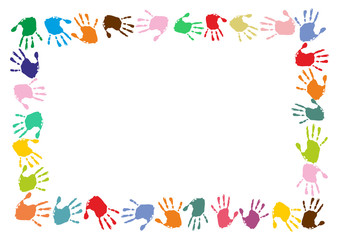    1η Συνάντηση (15/1/2018): Γνωριμία – Πώς με λένε - Συνεργασία        2η Συνάντηση (22/1/2018): Το κάτι άλλο - Διαφορετικότητα        3η Συνάντηση (29/1/2018): Ποιος είναι ο πραγματικός φίλος        4η Συνάντηση (5/2/2018): Φόβος και άγχος μακριά       5η Συνάντηση (12/2/2018): Η απώλεια στη ζωή μας      6η Συνάντηση (26/2/2018): Αυτοεκτίμηση - Κλείσιμο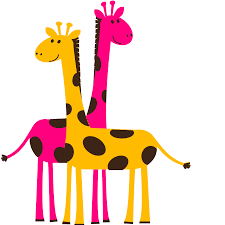 Κέντρο Πρόληψης των Εξαρτήσεων και Προαγωγής της Ψυχοκοινωνικής Υγείας ΚαβάλαςΣυντονισμός; Δρακονάκη Σοφία, ΠΕ Κοινωνικής Διοίκησης